Publicado en Terrassa el 15/10/2020 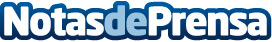 Repara tu Deuda abogados cancela al avalista de 81.000 eur en Terrassa con la ley de la segunda oportunidad Aplicando la Ley de Segunda Oportunidad, en la que el despacho de abogados es pionero en EspañaDatos de contacto:Emma Moron900831652Nota de prensa publicada en: https://www.notasdeprensa.es/repara-tu-deuda-abogados-cancela-al-avalista Categorias: Nacional Derecho Finanzas Cataluña E-Commerce http://www.notasdeprensa.es